Maryov Oleksandr PetrovichPosition applied for: Chief EngineerDate of birth: 05.07.1966 (age: 51)Citizenship: RussiaResidence permit in Ukraine: YesCountry of residence: RussiaCity of residence: PenzaContact Tel. No: +38 (067) 481-82-42E-Mail: oceanalex5@gmail.comSkype: 2222U.S. visa: Yes. Expiration date 25.01.2018E.U. visa: NoUkrainian biometric international passport: Not specifiedDate available from: 04.09.2017English knowledge: GoodMinimum salary: 9200 $ per month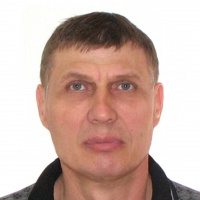 